АДМИНИСТРАЦИЯ ГОРОДА ЕКАТЕРИНБУРГАПОСТАНОВЛЕНИЕот 17 декабря 2014 г. N 3855ОБ УТВЕРЖДЕНИИ ПОЛОЖЕНИЯ О ПРОВЕДЕНИИ ОЦЕНКИРЕГУЛИРУЮЩЕГО ВОЗДЕЙСТВИЯ ПРОЕКТОВ НОРМАТИВНЫХПРАВОВЫХ АКТОВ АДМИНИСТРАЦИИ ГОРОДА ЕКАТЕРИНБУРГА ИЭКСПЕРТИЗЫ НОРМАТИВНЫХ ПРАВОВЫХ АКТОВ АДМИНИСТРАЦИИГОРОДА ЕКАТЕРИНБУРГАВ целях реализации части третьей статьи 46 Федерального закона от 06.10.2003 N 131-ФЗ "Об общих принципах организации местного самоуправления в Российской Федерации", в соответствии с Законом Свердловской области от 14.07.2014 N 74-ОЗ "Об оценке регулирующего воздействия проектов нормативных правовых актов Свердловской области и проектов муниципальных нормативных правовых актов и экспертизе нормативных правовых актов Свердловской области и муниципальных нормативных правовых актов", руководствуясь статьей 38-1 Устава муниципального образования "город Екатеринбург", постановляю:1. Утвердить Положение о проведении оценки регулирующего воздействия проектов нормативных правовых актов Администрации города Екатеринбурга и экспертизы нормативных правовых актов Администрации города Екатеринбурга (приложение).2. Назначить уполномоченным органом по проведению оценки регулирующего воздействия проектов нормативных правовых актов Администрации города Екатеринбурга и экспертизы нормативных правовых актов Администрации города Екатеринбурга Департамент экономики Администрации города Екатеринбурга.2-1. Установить, что подготовка проектов заключений о результатах экспертизы нормативных правовых актов Екатеринбургской городской Думы осуществляется в порядке, указанном в пунктах 58, 59 приложения к настоящему Постановлению.(п. 2.1 введен Постановлением Администрации г. Екатеринбурга от 30.03.2017 N 445)3. Установить, что официальным сайтом в информационно-телекоммуникационной сети Интернет для целей оценки регулирующего воздействия проектов нормативных правовых актов Администрации города Екатеринбурга и экспертизы нормативных правовых актов Администрации города Екатеринбурга является сайт, расположенный по адресу: http://екатеринбург.рф (далее - официальный сайт).4. Департаменту экономики Администрации города Екатеринбурга до 22.12.2014:1) разработать и утвердить методику проведения оценки регулирующего воздействия проектов нормативных правовых актов Администрации города Екатеринбурга и экспертизы нормативных правовых актов Администрации города Екатеринбурга;2) подготовить техническое задание для информационного наполнения официального сайта и представить его в Информационно-аналитический департамент Администрации города Екатеринбурга;3) подготовить проект распоряжения Администрации города Екатеринбурга о внесении изменений в Распоряжение Администрации города Екатеринбурга от 27.06.2011 N 145-р "Об утверждении Положения о Департаменте экономики Администрации города Екатеринбурга и структуры Департамента экономики Администрации города Екатеринбурга".5. Признать утратившим силу Постановление Администрации города Екатеринбурга от 18.01.2013 N 155 "Об оценке регулирующего воздействия нормативных правовых актов Администрации города Екатеринбурга".6. Настоящее Постановление вступает в силу с 01.01.2015, за исключением пункта 4 настоящего Постановления, вступающего в силу со дня подписания настоящего Постановления.7. Информационно-аналитическому департаменту Администрации города Екатеринбурга:1) опубликовать настоящее Постановление в газете "Вечерний Екатеринбург" и разместить его на официальном сайте в информационно-телекоммуникационной сети Интернет в установленный срок;2) с 01.01.2015 осуществлять информационно-техническое сопровождение процедуры оценки регулирующего воздействия проектов нормативных правовых актов Администрации города Екатеринбурга и экспертизы нормативных правовых актов Администрации города Екатеринбурга на официальном сайте.8. Контроль за исполнением настоящего Постановления возложить на заместителя главы Администрации города Екатеринбурга по стратегическому планированию, вопросам экономики и финансам Корюкова А.А.(п. 8 в ред. Постановления Администрации г. Екатеринбурга от 30.03.2017 N 445)Глава Администрациигорода ЕкатеринбургаА.Э.ЯКОБПриложениек ПостановлениюАдминистрации города Екатеринбургаот 17 декабря 2014 г. N 3855ПОЛОЖЕНИЕО ПРОВЕДЕНИИ ОЦЕНКИ РЕГУЛИРУЮЩЕГО ВОЗДЕЙСТВИЯ ПРОЕКТОВНОРМАТИВНЫХ ПРАВОВЫХ АКТОВ АДМИНИСТРАЦИИГОРОДА ЕКАТЕРИНБУРГА И ЭКСПЕРТИЗЫ НОРМАТИВНЫХПРАВОВЫХ АКТОВ АДМИНИСТРАЦИИ ГОРОДА ЕКАТЕРИНБУРГАГлава 1. ОБЩИЕ ПОЛОЖЕНИЯ1. Настоящее Положение определяет порядок проведения оценки регулирующего воздействия проектов нормативных правовых актов Администрации города Екатеринбурга (далее - проекты нормативных правовых актов) и экспертизы нормативных правовых актов Администрации города Екатеринбурга (далее - нормативные правовые акты).(п. 1 в ред. Постановления Администрации г. Екатеринбурга от 30.03.2017 N 445)2. Оценка регулирующего воздействия проектов нормативных правовых актов и экспертиза нормативных правовых актов проводятся Администрацией города Екатеринбурга в соответствии с Федеральным законом от 06.10.2003 N 131-ФЗ "Об общих принципах организации местного самоуправления в Российской Федерации", Законом Свердловской области от 14.07.2014 N 74-ОЗ "Об оценке регулирующего воздействия проектов нормативных правовых актов Свердловской области и проектов муниципальных нормативных правовых актов и экспертизе нормативных правовых актов Свердловской области и муниципальных нормативных правовых актов", настоящим Положением и иными нормативными правовыми актами.(п. 2 в ред. Постановления Администрации г. Екатеринбурга от 30.03.2017 N 445)3. Целью проведения оценки регулирующего воздействия проектов нормативных правовых актов является выявление положений, вводящих избыточные обязанности, запреты и ограничения для субъектов предпринимательской и инвестиционной деятельности или способствующих их введению, а также положений, способствующих возникновению необоснованных расходов субъектов предпринимательской и инвестиционной деятельности, бюджета муниципального образования "город Екатеринбург".Экспертиза нормативных правовых актов проводится в целях выявления положений, необоснованно затрудняющих осуществление предпринимательской и инвестиционной деятельности.(п. 3 в ред. Постановления Администрации г. Екатеринбурга от 30.03.2017 N 445)4. Оценке регулирующего воздействия подлежат проекты нормативных постановлений Администрации города Екатеринбурга (за исключением проектов административных регламентов предоставления муниципальных (государственных) услуг субъектам предпринимательской и инвестиционной деятельности, исполнения муниципальных (государственных) функций в отношении субъектов предпринимательской и инвестиционной деятельности), устанавливающие новые или изменяющие ранее предусмотренные нормативными правовыми актами обязанности, запреты и ограничения для субъектов предпринимательской и инвестиционной деятельности или способствующие их введению, а также положения, способствующие возникновению необоснованных расходов субъектов предпринимательской и инвестиционной деятельности.(п. 4 в ред. Постановления Администрации г. Екатеринбурга от 30.03.2017 N 445)5. Экспертизе подлежат нормативные постановления Администрации города Екатеринбурга, затрагивающие вопросы осуществления предпринимательской и инвестиционной деятельности (за исключением административных регламентов предоставления муниципальных (государственных) услуг субъектам предпринимательской и инвестиционной деятельности, исполнения муниципальных (государственных) функций в отношении субъектов предпринимательской и инвестиционной деятельности).(п. 5 в ред. Постановления Администрации г. Екатеринбурга от 30.03.2017 N 445)6. Утратил силу. - Постановление Администрации г. Екатеринбурга от 30.03.2017 N 445.7. Оценка регулирующего воздействия проектов нормативных правовых актов осуществляется отраслевым (функциональным) органом Администрации города Екатеринбурга, разрабатывающим проект нормативного правового акта (далее - разработчик).8. Разработчики обеспечивают:1) подготовку проектов нормативных правовых актов, уведомлений о подготовке проектов нормативных правовых актов (далее - уведомления) и пояснительных записок к проектам нормативных правовых актов (далее - пояснительные записки) для проведения оценки регулирующего воздействия;2) проведение публичных консультаций по проектам нормативных правовых актов и формирование сводок предложений, поступивших от участников публичных консультаций;3) подготовку и направление в Департамент экономики Администрации города Екатеринбурга заключений об оценке регулирующего воздействия проектов нормативных правовых актов.(п. 8 в ред. Постановления Администрации г. Екатеринбурга от 23.04.2020 N 777)9. Уполномоченным органом по проведению оценки регулирующего воздействия является Департамент экономики Администрации города Екатеринбурга (далее - уполномоченный орган).10. Уполномоченный орган осуществляет:1) методическое обеспечение проведения оценки регулирующего воздействия проектов нормативных правовых актов и экспертизы нормативных правовых актов;2) экспертизу проведенной разработчиком оценки регулирующего воздействия проекта нормативного правового акта, по результатам которой формируется экспертное заключение об оценке регулирующего воздействия проекта нормативного правового акта;3) подготовку и утверждение плана проведения экспертизы нормативных правовых актов;4) проведение публичных консультаций по проектам заключений о результатах экспертизы нормативных правовых актов;5) экспертизу нормативного правового акта, по результатам которой готовится заключение о результатах экспертизы нормативного правового акта;6) организацию заключения соглашений о сотрудничестве при проведении оценки регулирующего воздействия.11. Оценка регулирующего воздействия проводится в соответствии с методикой проведения оценки регулирующего воздействия проектов нормативных правовых актов Администрации города Екатеринбурга и экспертизы нормативных правовых актов Администрации города Екатеринбурга, утверждаемой приказом начальника уполномоченного органа (далее - методика).12. Уполномоченный орган размещает на официальном сайте в информационно-телекоммуникационной сети Интернет для целей оценки регулирующего воздействия проектов нормативных правовых актов Администрации города Екатеринбурга и экспертизы нормативных правовых актов Администрации города Екатеринбурга (далее - официальный сайт) реестр организаций, с которыми заключены соглашения о сотрудничестве при проведении оценки регулирующего воздействия.13. Соглашения о сотрудничестве при проведении оценки регулирующего воздействия оформляются по форме, предусмотренной методикой.14. Разработчик несет ответственность за правильность, достоверность и своевременность размещения на официальном сайте следующих документов:1) проекта нормативного правового акта, уведомления и пояснительной записки;(подп. 1 в ред. Постановления Администрации г. Екатеринбурга от 23.04.2020 N 777)2) сводки предложений, поступивших от участников публичных консультаций по проекту нормативного правового акта;3) заключения об оценке регулирующего воздействия проекта нормативного правового акта.15. Уполномоченный орган несет ответственность за правильность, достоверность и своевременность размещения на официальном сайте следующих документов:1) реестра организаций, указанного в пункте 12 настоящего Положения;2) экспертного заключения об оценке регулирующего воздействия проекта нормативного правового акта;3) уведомления о сборе предложений в целях формирования плана проведения экспертизы нормативных правовых актов;4) сводки предложений по включению нормативных правовых актов в план проведения экспертизы нормативных правовых актов;5) плана проведения экспертизы нормативных правовых актов;6) уведомления о проведении экспертизы нормативного правового акта;7) текста нормативного правового акта, в отношении которого проводится экспертиза;8) проекта заключения о результатах экспертизы нормативного правового акта;9) заключения о результатах экспертизы нормативного правового акта.16. Оценка регулирующего воздействия проектов нормативных правовых актов проводится с учетом степени регулирующего воздействия положений, содержащихся в подготавливаемом разработчиком проекте нормативного правового акта:1) высокая степень регулирующего воздействия - проект нормативного правового акта содержит положения, устанавливающие ранее не предусмотренные нормативными правовыми актами обязанности, запреты, ограничения для субъектов предпринимательской и инвестиционной деятельности либо способствующие их введению, и (или) положения, способствующие возникновению ранее не предусмотренных нормативными правовыми актами расходов субъектов предпринимательской и инвестиционной деятельности;2) средняя степень регулирующего воздействия - проект нормативного правового акта содержит положения, изменяющие ранее предусмотренные нормативными правовыми актами обязанности, запреты, ограничения для субъектов предпринимательской и инвестиционной деятельности либо способствующие их изменению, и (или) положения, способствующие увеличению ранее предусмотренных нормативными правовыми актами расходов субъектов предпринимательской и инвестиционной деятельности;3) низкая степень регулирующего воздействия - проект нормативного правового акта содержит положения, устанавливающие ранее не предусмотренные нормативными правовыми актами либо изменяющие ранее предусмотренные нормативными правовыми актами обязанности, запреты, ограничения для субъектов предпринимательской и инвестиционной деятельности, возникновение которых обусловлено реализацией права субъекта предпринимательской и инвестиционной деятельности.Оценка регулирующего воздействия проектов нормативных правовых актов, указанных в подпунктах 1, 2 настоящего пункта и направленных на внесение изменений в нормативные правовые акты исключительно в целях их приведения в соответствие федеральному и областному законодательству, проводится в порядке, предусмотренном для проектов нормативных правовых актов с низкой степенью регулирующего воздействия.(п. 16 в ред. Постановления Администрации г. Екатеринбурга от 30.03.2017 N 445)17. Стадиями проведения оценки регулирующего воздействия проектов нормативных правовых актов являются:1) принятие решений о разработке проектов нормативных правовых актов;2) подготовка проектов нормативных правовых актов, уведомлений и пояснительных записок для проведения оценки регулирующего воздействия;3) проведение публичных консультаций по проектам нормативных правовых актов и формирование сводок предложений, поступивших от участников публичных консультаций;4) подготовка и направление в уполномоченный орган заключений об оценке регулирующего воздействия проектов нормативных правовых актов;5) подготовка уполномоченным органом экспертных заключений об оценке регулирующего воздействия проектов нормативных правовых актов.(п. 17 в ред. Постановления Администрации г. Екатеринбурга от 23.04.2020 N 777)Глава 2. ПРИНЯТИЕ РЕШЕНИЙ О РАЗРАБОТКЕ ПРОЕКТОВНОРМАТИВНЫХ ПРАВОВЫХ АКТОВ, ПОДГОТОВКА ПРОЕКТОВНОРМАТИВНЫХ ПРАВОВЫХ АКТОВ, УВЕДОМЛЕНИЙ ИПОЯСНИТЕЛЬНЫХ ЗАПИСОК ДЛЯ ПРОВЕДЕНИЯ ОЦЕНКИРЕГУЛИРУЮЩЕГО ВОЗДЕЙСТВИЯ(в ред. Постановления Администрации г. Екатеринбургаот 23.04.2020 N 777)18. При планировании разработки проекта нормативного правового акта разработчик определяет:подлежит ли планируемый к разработке проект нормативного правового акта оценке регулирующего воздействия в соответствии с пунктом 4 настоящего Положения;степень регулирующего воздействия планируемого к разработке проекта нормативного правового акта в соответствии с пунктом 16 настоящего Положения.Если планируемый к разработке проект нормативного правового акта имеет высокую степень регулирующего воздействия, разработчик проводит предварительную оценку регулирующего воздействия на стадии планирования разработки проекта нормативного правового акта в соответствии с методикой. По итогам проведения предварительной оценки регулирующего воздействия разработчик готовит проект нормативного правового акта, уведомление и пояснительную записку или отказывается от разработки проекта нормативного правового акта.Если планируемый к разработке проект нормативного правового акта имеет среднюю или низкую степень регулирующего воздействия, разработчик готовит проект нормативного правового акта, уведомление и пояснительную записку.(п. 18 в ред. Постановления Администрации г. Екатеринбурга от 23.04.2020 N 777)19. Пояснительная записка составляется по форме, предусмотренной методикой, подписывается руководителем разработчика либо другим лицом, официально исполняющим его обязанности, и включает следующие сведения:(в ред. Постановления Администрации г. Екатеринбурга от 23.04.2020 N 777)1) степень регулирующего воздействия проекта нормативного правового акта в соответствии с пунктом 16 настоящего Положения;2) описание проблемы, на решение которой направлено муниципальное регулирование, оценку негативных эффектов, возникающих в связи с наличием рассматриваемой проблемы;3) ссылку на нормативные правовые акты или их отдельные положения, в соответствии с которыми осуществляется муниципальное регулирование;4) сведения об основных группах субъектов предпринимательской, инвестиционной деятельности, иных группах, включая органы местного самоуправления, муниципальные организации, интересы которых будут затронуты предлагаемым муниципальным регулированием, количественную оценку таких групп (при наличии возможности в получении и (или) сборе статистической информации);5) новые функции, полномочия, права и обязанности Администрации города Екатеринбурга, возникающие (изменяющиеся) при муниципальном регулировании;6) новые обязанности, запреты и ограничения для субъектов предпринимательской и инвестиционной деятельности либо характеристику изменений содержания существующих обязанностей, запретов и ограничений для таких субъектов;7) оценку расходов субъектов предпринимательской и инвестиционной деятельности в случае, когда реализация проекта нормативного правового акта будет способствовать возникновению таких расходов;8) ожидаемые результаты и риски решения проблемы предложенным способом муниципального регулирования, риски негативных последствий;9) предполагаемую дату вступления в силу проекта нормативного правового акта, необходимость установления переходного периода, распространения его действия на ранее возникшие отношения;10) иные сведения, которые, по мнению разработчика, позволяют оценить обоснованность предлагаемого способа муниципального регулирования.20. Уведомление составляется по форме, предусмотренной методикой, и подписывается руководителем разработчика или другим лицом, официально исполняющим его обязанности. В уведомлении указываются:1) наименование проекта нормативного правового акта, в отношении которого проводится оценка регулирующего воздействия, кроме случаев публичного обсуждения уведомления, предусмотренных методикой;2) планируемый срок вступления в силу проекта нормативного правового акта, круг лиц, на которых будет распространено его действие, а также необходимость установления переходного периода;3) краткое изложение цели муниципального регулирования и общая характеристика соответствующих общественных отношений, а также обоснование необходимости подготовки проекта нормативного правового акта;4) сведения о разработчике проекта нормативного правового акта;5) срок, в течение которого разработчиком принимаются предложения по проекту нормативного правового акта, предусмотренный пунктом 23 настоящего Положения (исчисляется с даты размещения уведомления на официальном сайте), и способ их представления;6) иная информация по решению разработчика, относящаяся к сведениям о подготовке проекта нормативного правового акта.(п. 20 в ред. Постановления Администрации г. Екатеринбурга от 23.04.2020 N 777)21. Разработчик размещает проект нормативного правового акта, уведомление и пояснительную записку на официальном сайте.(п. 21 в ред. Постановления Администрации г. Екатеринбурга от 23.04.2020 N 777)Глава 3. ПРОВЕДЕНИЕ ПУБЛИЧНЫХ КОНСУЛЬТАЦИЙ ПО ПРОЕКТАМНОРМАТИВНЫХ ПРАВОВЫХ АКТОВ22. Со дня размещения на официальном сайте уведомления начинается проведение публичных консультаций по проекту нормативного правового акта.23. Срок проведения публичных консультаций по проекту нормативного правового акта устанавливается с учетом степени регулирующего воздействия положений, содержащихся в проекте, но не может составлять более 30 рабочих дней и менее:20 рабочих дней - для проектов, содержащих положения, имеющие высокую степень регулирующего воздействия;15 рабочих дней - для проектов, содержащих положения, имеющие среднюю степень регулирующего воздействия;10 рабочих дней - для проектов, содержащих положения, имеющие низкую степень регулирующего воздействия.(п. 23 в ред. Постановления Администрации г. Екатеринбурга от 30.03.2017 N 445)24. Разработчик рассматривает все предложения, поступившие в установленный пунктом 23 настоящего Положения срок в письменной или электронной форме при проведении публичных консультаций, и формирует сводку предложений с указанием сведений об учете или причинах отклонения каждого предложения.25. По результатам рассмотрения предложений разработчик оценивает целесообразность введения соответствующего регулирования и принимает решение:1) о разработке проекта нормативного правового акта;2) о разработке проекта нормативного правового акта с учетом его доработки;3) об отказе от разработки проекта нормативного правового акта.26. Разработчик не позднее 15 рабочих дней со дня окончания срока, указанного в уведомлении, размещает на официальном сайте сводку предложений и мотивированное решение.27. По результатам публичных консультаций в случае выявления в проекте нормативного правового акта положений, указанных в пункте 3 настоящего Положения, разработчик принимает решение об отказе от разработки проекта нормативного правового акта или его доработке.28. Если в результате доработки разработчиком в проект нормативного правового акта будут внесены изменения, содержащие положения, имеющие высокую степень регулирующего воздействия, в отношении которых не проведены публичные консультации, проект нормативного правового акта подлежит повторному размещению на официальном сайте с целью проведения публичных консультаций в соответствии с пунктами 22 - 24 настоящего Положения.29. В случае принятия решения о разработке проекта нормативного правового акта разработчик готовит текст проекта нормативного правового акта, заключение об оценке регулирующего воздействия проекта нормативного правового акта и иные материалы по своему усмотрению.Глава 4. ПОДГОТОВКА И НАПРАВЛЕНИЕ В УПОЛНОМОЧЕННЫЙ ОРГАНЗАКЛЮЧЕНИЙ ОБ ОЦЕНКЕ РЕГУЛИРУЮЩЕГО ВОЗДЕЙСТВИЯПРОЕКТОВ НОРМАТИВНЫХ ПРАВОВЫХ АКТОВ30. По результатам проведения публичных консультаций по проекту нормативного правового акта разработчик осуществляет подготовку заключения об оценке регулирующего воздействия проекта нормативного правового акта (далее - заключение), в котором указываются:1) информация по сводке предложений, поступивших после публикации уведомления о разработке проекта нормативного правового акта, и аргументация разработчика в отношении использованных или неиспользованных предложений;2) сведения о проведенной оценке регулирующего воздействия проекта нормативного правового акта в соответствии с формой заключения, предусмотренной методикой.Сводка предложений подписывается руководителем разработчика проекта акта или другим лицом, официально исполняющим его обязанности, оформляется по форме, предусмотренной методикой, и прилагается к заключению.31. Проект нормативного правового акта и материалы к нему, перечисленные в пункте 29 настоящего Положения, направляются в уполномоченный орган в течение трех рабочих дней со дня подписания заключения.32. Заключение подписывается руководителем разработчика проекта нормативного правового акта или другим лицом, официально исполняющим его обязанности, и оформляется по форме, предусмотренной методикой.33. Разработчик размещает на официальном сайте заключение в течение пяти рабочих дней со дня его подписания.Глава 5. ЭКСПЕРТИЗА ОЦЕНКИ РЕГУЛИРУЮЩЕГО ВОЗДЕЙСТВИЯ ПРОЕКТАНОРМАТИВНОГО ПРАВОВОГО АКТА34. По результатам рассмотрения представленных документов на предмет соблюдения разработчиком установленного настоящим Положением порядка подготовки проекта нормативного правового акта, достаточности обоснований установления в проекте нормативного правового акта положений, вводящих ограничения, запреты и обязанности для субъектов предпринимательской и инвестиционной деятельности или способствующих их введению, положений, способствующих возникновению расходов субъектов предпринимательской и инвестиционной деятельности и бюджета муниципального образования "город Екатеринбург", а также оценки возможности достижения прогнозируемого положительного эффекта уполномоченным органом составляется экспертное заключение об оценке регулирующего воздействия проекта нормативного правового акта (далее - экспертное заключение) по форме, предусмотренной методикой.(в ред. Постановления Администрации г. Екатеринбурга от 23.04.2020 N 777)35. Экспертное заключение подготавливается после поступления в уполномоченный орган заключения об оценке регулирующего воздействия проекта нормативного правового акта в следующие сроки:1) 15 рабочих дней - для проектов актов, содержащих положения, имеющие высокую степень регулирующего воздействия;(в ред. Постановления Администрации г. Екатеринбурга от 30.03.2017 N 445)2) 10 рабочих дней - для проектов актов, содержащих положения, имеющие среднюю или низкую степень регулирующего воздействия.(в ред. Постановления Администрации г. Екатеринбурга от 30.03.2017 N 445)36. Экспертное заключение должно быть мотивированным. Экспертное заключение составляется по форме, предусмотренной методикой, подписывается руководителем уполномоченного органа или другим лицом, официально исполняющим его обязанности, и направляется разработчику в течение трех рабочих дней со дня его подписания.(п. 36 в ред. Постановления Администрации г. Екатеринбурга от 23.04.2020 N 777)37. Уполномоченный орган размещает на официальном сайте экспертное заключение в течение пяти рабочих дней со дня его подписания.38. При получении замечаний уполномоченного органа, указанных в экспертном заключении, разработчик проекта нормативного правового акта дорабатывает его, после чего повторно направляет проект нормативного правового акта и обосновывающие материалы к нему на экспертизу в уполномоченный орган.Проект нормативного правового акта не направляется на согласование в уполномоченный орган до момента получения разработчиком экспертного заключения уполномоченного органа и устранения замечаний (при их наличии), указанных в экспертном заключении.(часть вторая введена Постановлением Администрации г. Екатеринбурга от 23.04.2020 N 777)39. Если проект нормативного правового акта содержит положения, имеющие высокую или среднюю степень регулирующего воздействия, уполномоченный орган может провести публичные консультации с органами и организациями, указанными в пункте 12 настоящего Положения, в течение сроков, отведенных для подготовки заключения.(п. 39 в ред. Постановления Администрации г. Екатеринбурга от 30.03.2017 N 445)40. Основаниями для подготовки отрицательного экспертного заключения и возвращения проекта нормативного правового акта являются:1) допущенные разработчиком при подготовке проекта нормативного правового акта нарушения процедур, предусмотренных пунктами 18 - 33 настоящего Положения;2) мотивированное решение уполномоченного органа о недостаточности либо чрезмерности регулирующего воздействия (экономическая эффективность).41. В случае возвращения проекта нормативного правового акта по причине невыполнения предусмотренных настоящим Положением процедур разработчик проводит соответствующие процедуры, начиная с невыполненной, и дорабатывает проект нормативного правового акта, после чего повторно направляет проект нормативного правового акта и материалы к нему на экспертизу в уполномоченный орган.42. В случае возвращения проекта нормативного правового акта по основанию, предусмотренному подпунктом 2 пункта 40 настоящего Положения, разработчик заново осуществляет подготовку проекта нормативного правового акта и все последующие стадии проведения оценки регулирующего воздействия такого проекта либо отказывается от его разработки.43. При наличии отрицательного экспертного заключения уполномоченного органа виза его руководителя или другого лица, официально исполняющего его обязанности, в листе согласования не ставится.44. Утратил силу. - Постановление Администрации г. Екатеринбурга от 23.04.2020 N 777.45. Уполномоченный орган размещает на официальном сайте отрицательное экспертное заключение в течение пяти рабочих дней со дня его подписания.Глава 6. ПРОВЕДЕНИЕ ЭКСПЕРТИЗЫ НОРМАТИВНЫХ ПРАВОВЫХ АКТОВ46. Этапами проведения экспертизы нормативных правовых актов являются:1) формирование плана проведения экспертизы нормативных правовых актов;2) подготовка проекта заключения о результатах экспертизы нормативных правовых актов;3) проведение публичных консультаций по проекту заключения о результатах экспертизы нормативных правовых актов;4) подписание и размещение на официальном сайте заключения о результатах экспертизы нормативных правовых актов.47. Экспертиза нормативных правовых актов проводится уполномоченным органом в соответствии с утверждаемым им планом.48. План проведения экспертизы нормативных правовых актов оформляется по форме, предусмотренной методикой.Глава 7. ФОРМИРОВАНИЕ ПЛАНА ПРОВЕДЕНИЯ ЭКСПЕРТИЗЫНОРМАТИВНЫХ ПРАВОВЫХ АКТОВ49. В плане проведения экспертизы нормативных правовых актов (далее - план) указываются:1) наименование и реквизиты нормативного правового акта;2) наименование органа Администрации города Екатеринбурга, осуществлявшего разработку нормативного правового акта;3) срок представления проекта заключения о результатах экспертизы нормативного правового акта;(в ред. Постановления Администрации г. Екатеринбурга от 23.04.2020 N 777)4) срок проведения экспертизы нормативного правового акта, в том числе публичных консультаций.50. Уполномоченный орган не позднее четырех месяцев до окончания текущего года размещает на официальном сайте уведомление о сборе предложений в целях формирования плана.51. Срок сбора предложений составляет не более 45 календарных дней со дня размещения уведомления.52. Не позднее пяти рабочих дней со дня окончания срока сбора предложений уполномоченный орган формирует сводку всех поступивших предложений о включении нормативных правовых актов в план на следующий год (далее - сводка предложений в план) и в целях проведения публичных консультаций размещает ее на официальном сайте.53. Срок проведения публичных консультаций по сводке предложений в план составляет не менее 30 календарных дней.54. Поступившие от заявителей предложения о проведении экспертизы нормативных правовых актов включаются в план при наличии сведений, указывающих, что положения нормативного правового акта создают условия, необоснованно затрудняющие ведение предпринимательской и (или) инвестиционной деятельности.55. По итогам публичных консультаций по сводке предложений в план уполномоченный орган может сформировать таблицу разногласий с указанием сведений об учете или причинах отклонения того или иного предложения.56. Уполномоченный орган по результатам проведенных публичных консультаций формирует и утверждает план на следующий год. Годовой план утверждается не позднее 20 декабря года, предшествующего году, на который он утверждается.56-1. Нормативные правовые акты включаются в план не чаще чем один раз в три года.(п. 56-1 введен Постановлением Администрации г. Екатеринбурга от 30.03.2017 N 445)57. План подлежит размещению на официальном сайте не позднее пяти рабочих дней со дня его утверждения.Глава 8. ПОДГОТОВКА ПРОЕКТА ЗАКЛЮЧЕНИЯ О РЕЗУЛЬТАТАХЭКСПЕРТИЗЫ НОРМАТИВНОГО ПРАВОВОГО АКТА И ПРОВЕДЕНИЕПО НЕМУ ПУБЛИЧНЫХ КОНСУЛЬТАЦИЙ(в ред. Постановления Администрации г. Екатеринбургаот 23.04.2020 N 777)58. В отношении каждого нормативного правового акта, включенного в план, разработчик нормативного правового акта или орган Администрации города Екатеринбурга, полномочия которого относятся к регулируемой сфере общественных отношений, подготавливает проект заключения о результатах экспертизы нормативных правовых актов по форме, предусмотренной методикой.(в ред. Постановления Администрации г. Екатеринбурга от 30.03.2017 N 445)Проект заключения о результатах экспертизы нормативного правового акта должен содержать:(абзац введен Постановлением Администрации г. Екатеринбурга от 30.03.2017 N 445)1) основные реквизиты нормативного правового акта;2) наименование органа, принявшего нормативный правовой акт;3) данные о результатах проведения оценки регулирующего воздействия проекта нормативного правового акта (в случае ее проведения);4) сведения о сроке действия рассматриваемого нормативного правового акта и его отдельных положений;5) сведения о круге лиц, интересы которых затрагиваются муниципальным регулированием, установленным нормативным правовым актом (далее - регулирование);6) оценку степени решения проблемы и преодоления связанных с ней негативных эффектов за счет регулирования;7) оценку расходов и доходов от реализации данного нормативного правового акта;8) оценку фактических положительных и отрицательных последствий регулирования;9) оценку эффективности достижения заявленных целей и показателей регулирования;10) сведения о наличии в нормативном правовом акте положений, необоснованно затрудняющих ведение предпринимательской, инвестиционной и (или) иной деятельности;11) предложения о способах устранения положений, необоснованно затрудняющих осуществление предпринимательской и инвестиционной деятельности, и повышении эффективности действующего регулирования;12) иные сведения, позволяющие оценить фактическое воздействие регулирования.59. Подготовленный проект заключения о результатах экспертизы нормативного правового акта разработчик или орган Администрации города Екатеринбурга, полномочия которого относятся к регулируемой сфере общественных отношений, направляет в уполномоченный орган в течение 10 рабочих дней со дня начала экспертизы данного нормативного правового акта, срок которой установлен в плане.(п. 59 в ред. Постановления Администрации г. Екатеринбурга от 30.03.2017 N 445)60. Проект заключения о результатах экспертизы нормативных правовых актов при необходимости корректируется уполномоченным органом и размещается на официальном сайте Администрации города Екатеринбурга в информационно-телекоммуникационной сети Интернет (екатеринбург.рф) в целях проведения публичных консультаций в сроки, установленные в плане.(п. 60 в ред. Постановления Администрации г. Екатеринбурга от 30.03.2017 N 445)61. Для проведения публичных консультаций по проектам заключений о результатах экспертизы нормативных правовых актов уполномоченный орган размещает на официальном сайте:1) уведомление о проведении экспертизы нормативного правового акта с указанием срока начала и окончания публичных консультаций, способа направления участниками публичных консультаций своих мнений;2) текст нормативного правового акта, в отношении которого проводится экспертиза, в редакции, действующей на момент размещения;3) проект заключения о результатах экспертизы нормативного правового акта.62. Уведомление о проведении экспертизы нормативного правового акта оформляется по форме, предусмотренной методикой.63. Сроки проведения публичных консультаций по проектам заключений о результатах экспертизы нормативных правовых актов не могут составлять менее 20 и более 30 рабочих дней.(в ред. Постановления Администрации г. Екатеринбурга от 30.03.2017 N 445)64. Уполномоченный орган обязан рассмотреть все предложения, поступившие по результатам таких публичных консультаций, и составить сводку предложений с указанием сведений об учете или причинах отклонения таких предложений.65. По итогам публичных консультаций уполномоченным органом проводится доработка проекта заключения о результатах экспертизы нормативных правовых актов, которая может осуществляться совместно с разработчиком, органом Администрации города Екатеринбурга, полномочия которого относятся к регулируемой сфере общественных отношений, и в случае необходимости представителями предпринимательского сообщества.(п. 65 в ред. Постановления Администрации г. Екатеринбурга от 30.03.2017 N 445)66. В доработанный проект заключения о результатах экспертизы нормативных правовых актов включаются:1) сведения о проведении публичных консультаций по данному заключению, формах и сроках их проведения;2) сводка предложений, поступивших по результатам публичных консультаций;3) выводы о достижении заявленных целей за счет регулирования, об эффективности решения проблем и преодоления связанных с ними негативных эффектов, а также о наличии в нормативном правовом акте положений, необоснованно затрудняющих ведение предпринимательской, инвестиционной и (или) иной деятельности;4) подготовленные на основе полученных выводов предложения о признании утратившим силу или изменении нормативного правового акта или его отдельных положений;5) сформированные на основе полученных выводов рекомендации о принятии иных мер, направленных на решение проблемы и преодоление связанных с ней негативных эффектов.Глава 9. ПОДПИСАНИЕ И РАЗМЕЩЕНИЕ НА ОФИЦИАЛЬНОМ САЙТЕЗАКЛЮЧЕНИЯ О РЕЗУЛЬТАТАХ ЭКСПЕРТИЗЫНОРМАТИВНЫХ ПРАВОВЫХ АКТОВ67. Сформированное в процессе доработки заключение о результатах экспертизы нормативных правовых актов подписывается руководителем уполномоченного органа или другим лицом, официально исполняющим его обязанности, и подлежат размещению на официальном сайте не позднее пяти рабочих дней со дня его подписания.68. В течение 10 рабочих дней со дня подписания заключения о результатах экспертизы нормативного правового акта оно направляется его разработчику или в органы Администрации города Екатеринбурга, к полномочиям которых относится регулируемая сфера общественных отношений.69. Заключение о результатах экспертизы нормативного правового акта может являться основанием для внесения изменений в нормативный правовой акт или признания его утратившим силу.70. Уполномоченный орган по итогам экспертизы может направить Главе Екатеринбурга предложения о внесении изменений в нормативный правовой акт или признании его утратившим силу.(в ред. Постановления Администрации г. Екатеринбурга от 23.04.2020 N 777)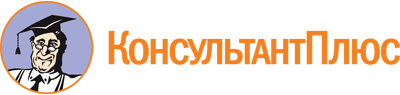 Постановление Администрации г. Екатеринбурга от 17.12.2014 N 3855
(ред. от 23.04.2020)
"Об утверждении Положения о проведении оценки регулирующего воздействия проектов нормативных правовых актов Администрации города Екатеринбурга и экспертизы нормативных правовых актов Администрации города Екатеринбурга"Документ предоставлен КонсультантПлюс

www.consultant.ru

Дата сохранения: 28.12.2020
 Список изменяющих документов(в ред. Постановлений Администрации г. Екатеринбурга от 12.05.2016 N 968,от 30.03.2017 N 445, от 23.04.2020 N 777)Список изменяющих документов(в ред. Постановлений Администрации г. Екатеринбурга от 12.05.2016 N 968,от 30.03.2017 N 445, от 23.04.2020 N 777)